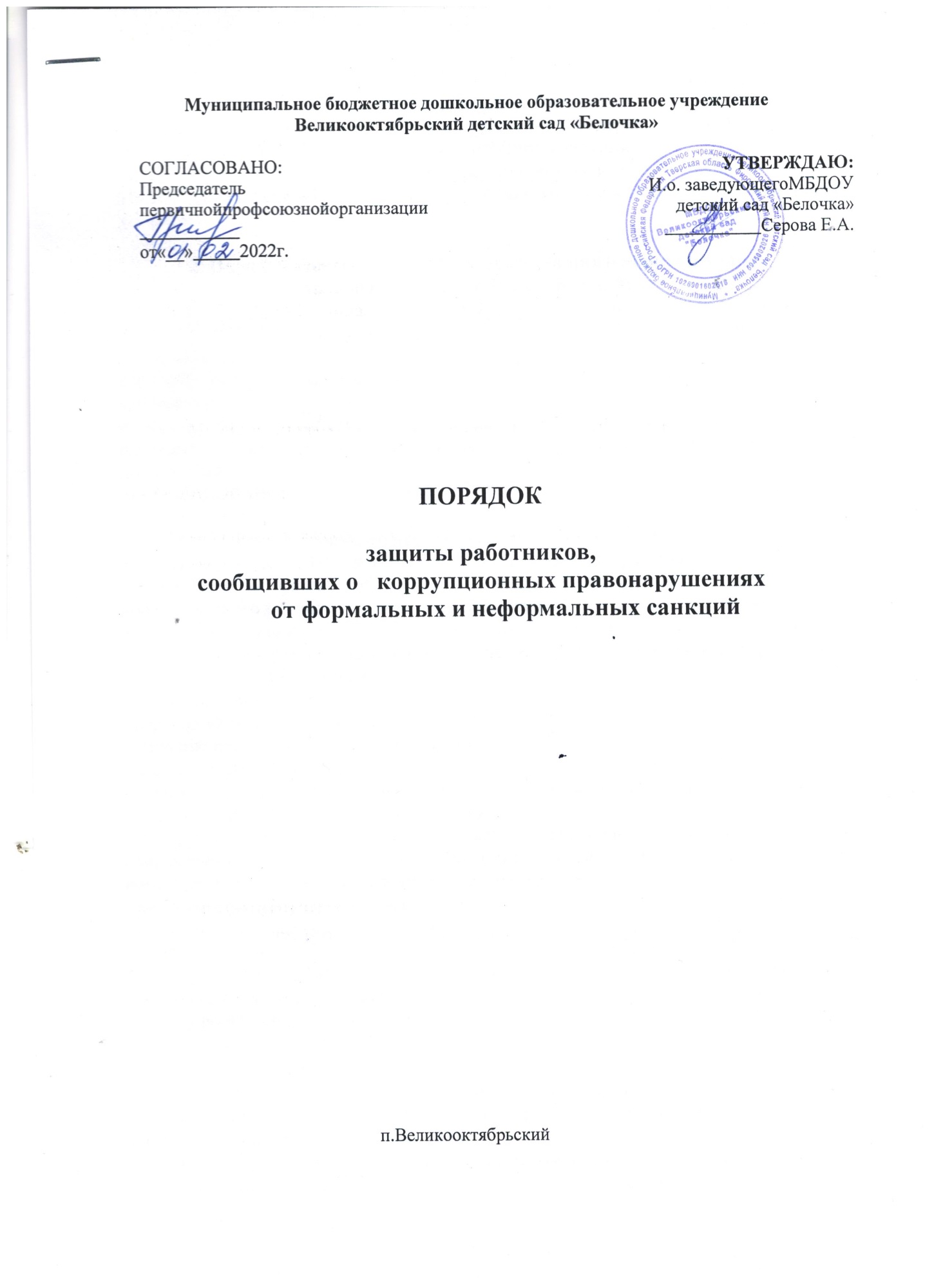 1. Общие положения1.1. Настоящий Порядок разработан в соответствии с Федеральным закономот 25 декабря 2008 N 273-ФЭ «О противодействии коррупции».1.2. Действие настоящего Порядка распространяется на всех работниковМБДОУ детский сад «елочка» (далее - ДОУ) вне зависимости от уровня занимаемой должности.2. Порядок защиты работников, сообщивших о коррупционныхправонарушениях в деятельности ДОУ2.1. Защите подлежат лица, сообщившие о коррупционных правонарушениях в деятельности ДОУ (других работников учреждения) от формальных и неформальных санкций.2.2. Комплекс мер по защите работников представляет собой:а) обеспечение конфиденциальности сведений,б) защита от неправомерного увольнения и иных ущемлений прав и законных интересов в рамках исполнения должностных обязанностей и осуществления полномочий,в) меры прокурорского реагирования.3. Меры, принимаемые руководителем ДОУ3.1. Руководителем ДОУ принимаются меры по защите работника, уведомившего работодателя о фактах обращения в целях склонения его к совершению коррупционного правонарушения, о фактах обращения к иным работникам в связи с исполнением должностных обязанностей каких-либо лиц в целях склонения их к совершению коррупционных правонарушений, в части обеспечения работнику гарантий, предотвращающих:- его неправомерное увольнение;- перевод на нижестоящую должность;- лишение или снижение размера премии;- перенос времени отпуска;- привлечение к дисциплинарной ответственности в период рассмотрения представленного работником уведомления.3.2. Лицу, способствующему раскрытию правонарушения коррупционной направленности с его согласия руководителем ДОУ может быть объявлено нематериальное поощрение в форме:- вынесение устной благодарности;- вручение благодарственного письма;- вынесение благодарности с занесением в личное дело работника.3.3. В случае привлечения к дисциплинарной ответственности работника обоснованность такого решения рассматривается на заседании комиссии по              противодействию коррупции.4. Заключительные положения4.1. Настоящий Порядок может быть пересмотрен как по инициативе работников, так и по инициативе руководителя ДОУ.4.2. В настоящий Порядок могут быть внесены изменения и дополнения, в             соответствии с соблюдением процедуры принятия локальных актов.